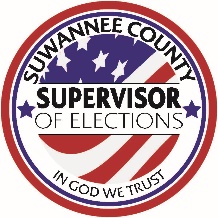 Active Petition Signature Verification ReportReport Date: February 3, 2022Pursuant to FS 100.371 (11) (c), the Suwannee County Supervisor of Elections provides this monthly report related to the number of petitions received by our office. *Total number of petitions received includes petitions received but not yet processed.Petition NamePetition Serial NumberTotal Petitions Received *Total Petitions VerifiedTotal # of Invalid SignaturesTotal # of Valid Signatures Total # Sent to StateRight of Adults to Cannabis15-207272294372Regulate Marijuana Manner Similar to Alcohol16-021121123775112Medicaid Coverage to Eligible Low-Income Adults18-1622022Prohibits Possession of Defined Assault Weapon19-0114146814Human Life Protection Amendment19-14641641161480641Authorizes Sports and Events Betting21-1326126195166261Limited Authorization of Casino Gaming21-161,3681,3688295391,368Legalizes Personal Use Marijuana for Adults 21 or Older, Permits Adults to Cultivate Marijuana21-1714914947102149